                          КАРАР                                                               РЕШЕНИЕ                   10  июль 2017 й.                     № 110                      10   июля 2017г.О назначении    исполняющего  обязанности  главы  администрации  сельского поселения  Мукасовский  сельсовет муниципального района Баймакский  район  Республики  БашкортостанСогласно  пункта 7 ст. 19  Устава  сельского поселения  Мукасовский   сельсовет муниципального района Баймакский  район  Республики  Башкортостан, утвержденного  решением Совета от 30.12.2005 года   Советсельского поселения  Мукасовский  сельсовет муниципального района Баймакский  район  Республики  Башкортостан                                                           решил:  исполняющим  обязанности  главы  администрации сельского поселения  Мукасовский сельсовет  муниципального района  Баймакский  район  Республики  Башкортостан  назначить  управляющую делами сельского поселения   Мукасовский  сельсовет   Хажину Гульназ Айратовну   с  10 июля  2017 года.Зам.председателя  Советасельского поселенияМукасовский сельсоветмуниципального района Баймакский районРеспублики Башкортостан                                              М.С. СултангазинБАШКОРТОСТАН  РЕСПУБЛИКАhЫБАЙМАК  РАЙОНЫМУНИЦИПАЛЬ РАЙОНЫНЫНМОКАС  АУЫЛ  СОВЕТЫАУЫЛ  БИЛМАhЕСОВЕТЫ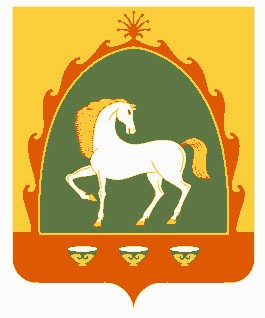 РЕСПУБЛИКА  БАШКОРТОСТАНСОВЕТСЕЛЬСКОГО  ПОСЕЛЕНИЯМУКАСОВСКИЙ  СЕЛЬСОВЕТМУНИЦИПАЛЬНОГО РАЙОНАБАЙМАКСКИЙ  РАЙОН453643. 1-се Төркмән  ауылы, С. Юлаев урамы, 17. // Телефондар:  8-(347-51)4-41-43 (факс), 4-41-14, 4-41-54 // E-mail: mukas-sp@yandex.ru //453643. 1-се Төркмән  ауылы, С. Юлаев урамы, 17. // Телефондар:  8-(347-51)4-41-43 (факс), 4-41-14, 4-41-54 // E-mail: mukas-sp@yandex.ru //453643, с. 1-е Туркменево, ул. С. Юлаева, 17. // Телефоны: (8-347-51)4-41-43 (факс), 4-41-14, 4-41-54 //E-mail: mukas-sp@yandex.ru //453643, с. 1-е Туркменево, ул. С. Юлаева, 17. // Телефоны: (8-347-51)4-41-43 (факс), 4-41-14, 4-41-54 //E-mail: mukas-sp@yandex.ru //